Билет №20Касательная к окружности, свойства касательной (доказательство любого свойства).Касательная к окружности — это прямая, которая имеет с окружностью только одну общую точку — точку касания.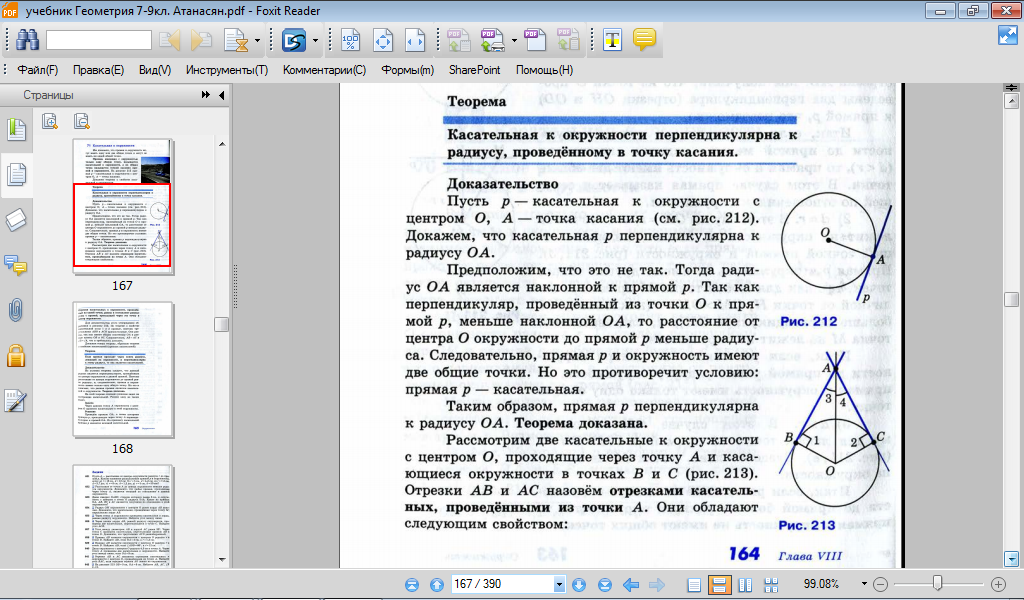 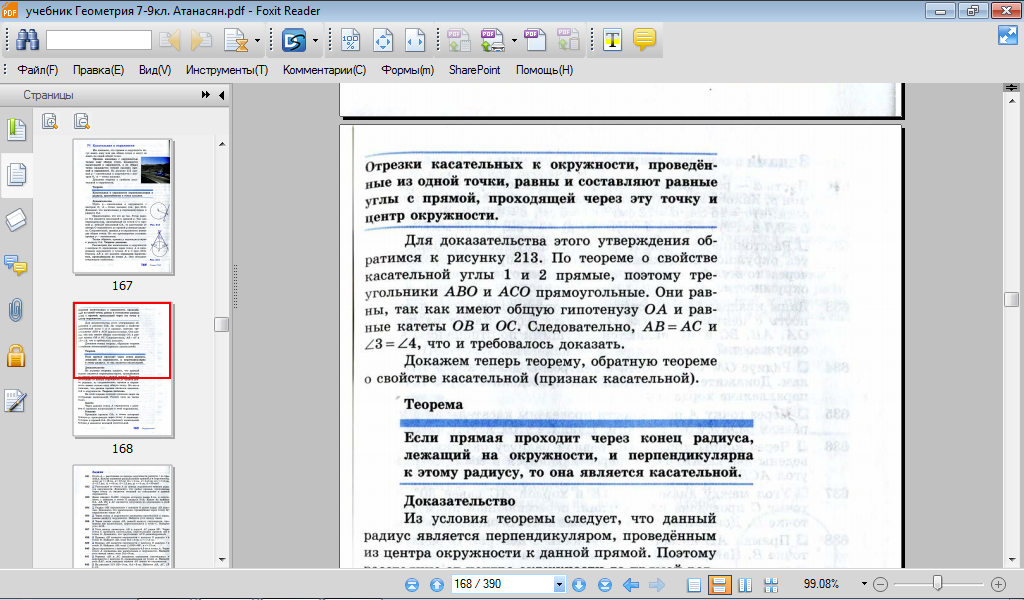 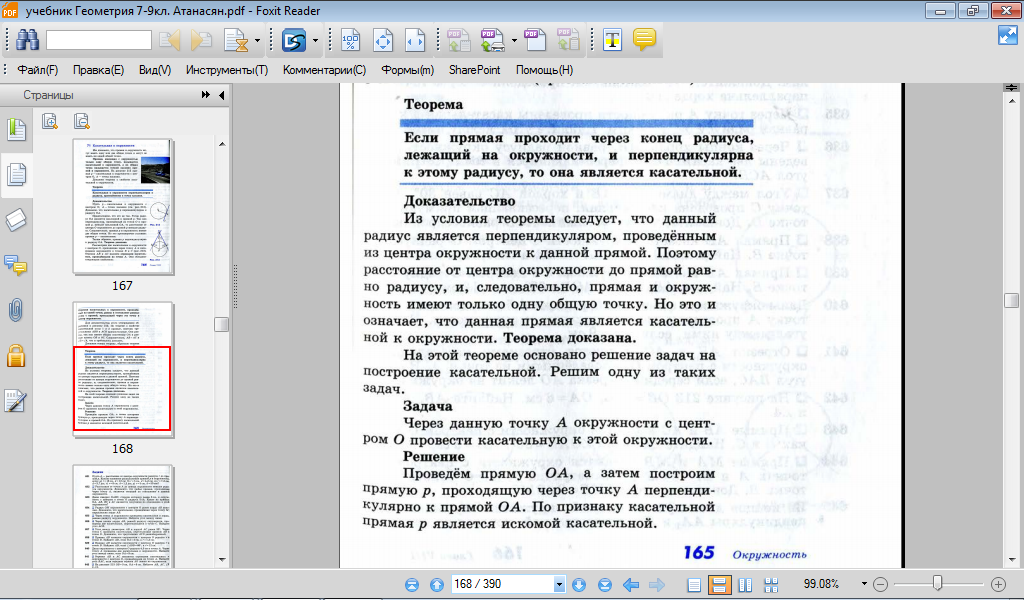 Площадь параллелограмма.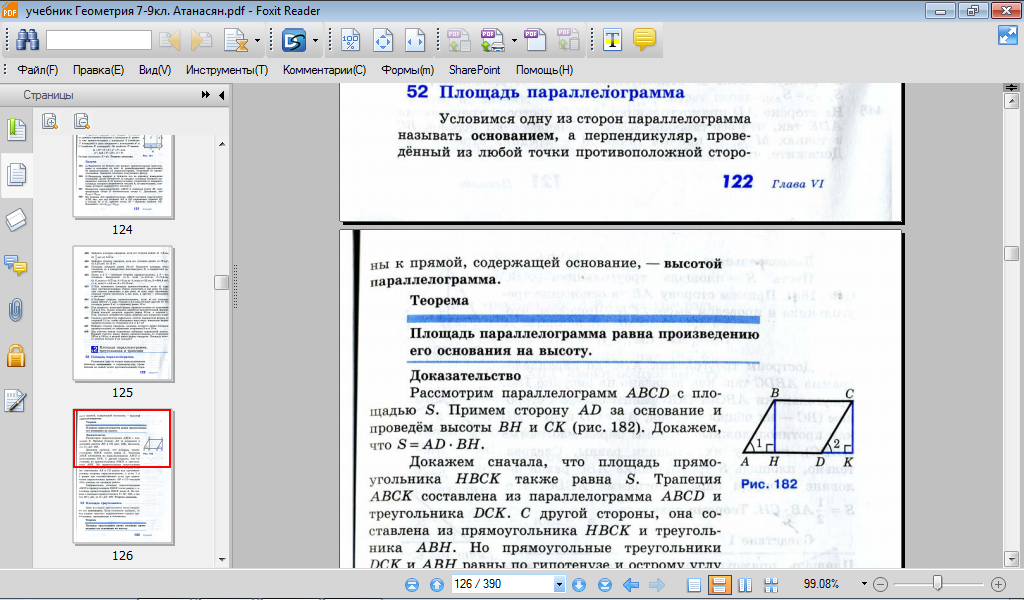 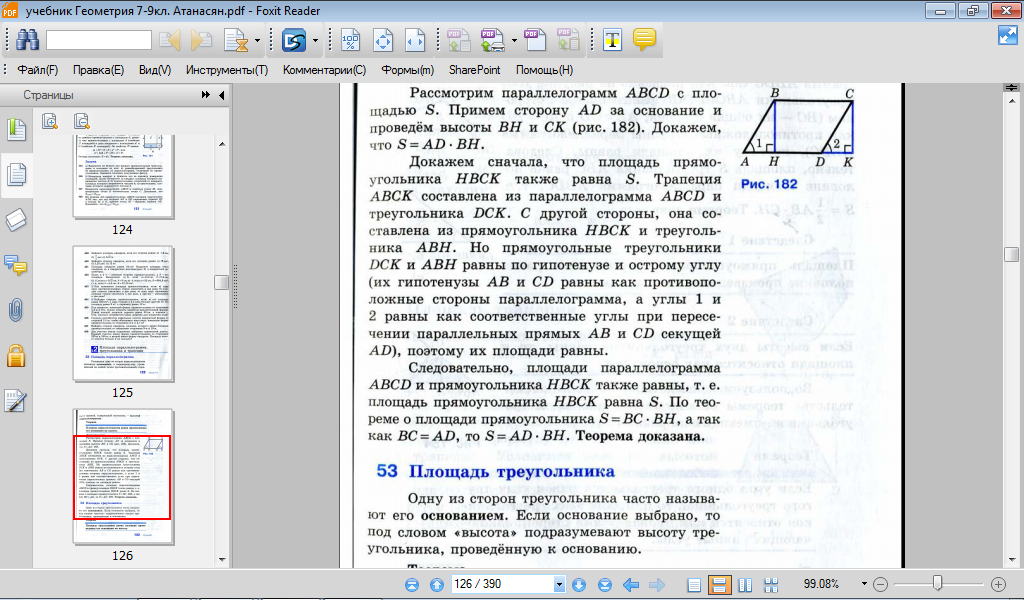 